SNP Memo #2021-2022-02
COMMONWEALTH of VIRGINIA 
Department of Education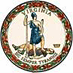 DATE: August 10, 2021TO: Directors, Supervisors, and Contact Persons AddressedFROM: Sandra C. Curwood, PhD, RDN, SandySUBJECT: 2021-2022 Back to School Toolkit The purpose of this memo is to announce the release of the 2021-2022 Back to School Toolkit.  The COVID-19 pandemic required flexibility, resiliency, and changes to the way schools purchased, prepared, and served students. Due to the rapid transition to alternate meal service strategies, the use of packaged, highly processed foods became prevalent.  The Virginia Department of Education, Office of School Nutrition Programs (VDOE-SNP) recognizes the importance of transitioning to a “new normal” and encourages schools and community sponsors to offer menus featuring scratch cooked, minimally processed, and locally sourced offerings. The 2021-2022 Back to School Toolkit, which is Attachment A to this memo, provides resources and tips for serving nutritious meals through federal school/child nutrition programs.The Toolkit includes the following sections:Procuring Foods;Dealing with Staff Shortages;Receiving and Storing Foods;Preparing Meals;Serving Meals in Various Settings;Child Nutrition Program Meal Patterns;Sample Lunch Menu; andSample Breakfast Menus and Recipes.For questions regarding the 2021-2022 Back to School Toolkit, please reach out to the SNP wellness policy specialist, Laura Burns, via email at Laura.Burns@doe.virginia.gov. SCC/LB/ccAttachments2021-2022 Back to School ToolkitResources2021-2022 Back to School Toolkit 